WIJOYO EKO NUGROHO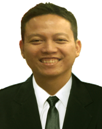 H: 62817227173  |  ekonugroho.wijoyo@gmail.com			PROFESSIONAL SUMMARYTechnical Support Specialist with 7 years career experience. Highly adept in systems analysis diagnostics and troubleshooting and conflict resolution. Exhibits excellent organizational and problem-solving skills. Works well in team environments and displays strong work ethic.	HIGHLIGHTSExperience and outstanding skills in ComputerPersuasive communicator, proactive and resourcefulCollaborative team playerBuilding good rapport with customer and trustedAnalyticalInnovativeTroubleshooting proficiencyPatient and diligentVast technical knowledgeExceptional telephone etiquetteAbility to learn and adapt to new software technologiesACHIEVEMENTGoogle AppsOfficially recognized as a Google Apps Certified Administrator. Date issued: June 14, 2016.Consistently exceeded monthly goals by successfully hitting the target of PPH (Productivity per Hour) and CSAT above 95%.Best performer for January 2016, March 2016 and June 2016.POC for email in terms of product and process knowledge for Google Apps.NokiaConsistently maintain individual KPI and SLA Earned Best Performing Award for Executive Technical Support Nokia SEAP region in Q3 2010EXPERIENCESELLBYTEL Group - Kuala Lumpur, Malaysia Senior Technical Support for Google Apps, August 2013 – October 2016Providing technical solution for Google Apps product (https://apps.google.com) Supporting customer and reseller from all countries such as USA, Australia, United Kingdom including Indonesia market via email and telephone.Helping customer problems regarding:- Admin console such as accessibility, manage user, manage service, security and privacy, report and monitoring.- Email such as spam, spoofing, phishing, email blacklisted, email routing, SMTP relay, content compliance, delay message, message rejected and setup email (MX record).- Billing such as getting refund, viewing credits and adjustments, declined payment.- Drive and Google Site such as missing files, sharing files, Drive sync, and web address mapping.- Migration such as IMAP/POP sync with Outlook, GAMME and DMS (Data Migration Service) - Set up DNS value such as CNAME record, TXT record.Documented and escalated cases to higher levels of support (Google) according to internal procedures for sensitive issue or product bug by using SalesForce application.SCICOM (MSC) Berhad - Kuala Lumpur, MalaysiaExecutive Technical Support for Nokia, October 2008 – August 2013Providing technical support of product usage and Nokia product informationHandling inquiries and complaints through phone, emails, social media and live chats from Indonesian customer.Worked closely with Nokia Service Center to follow up about mobile repair or complaint from customer.Displayed courtesy and strong interpersonal skills with all customer interactions.Created end-user self-service tools and documentation by using Siebel CRM.Escalate unresolved issue to Tier 2.Super World Wide FoodStuff Indonesia, PT. – Bandung, IndonesiaIT/EDP, February 2003 – June 2008Creating analysis report, sales report and goods weekly and monthly basis by utilizing database SQL and Excel.Provided base level IT supports to company personnel. Responsible for installation, setup, troubleshooting and maintenance of hardware/software.LPPA Education Center – Bandung, IndonesiaInstructor Computer, July 2000 – August 2001Providing and conducting training about MS Office product, Visual Basic, and Delphi.Created training materialsADDITIONAL EXPERIENCE   Designing an application system of Purchasing and stock (May 2002 – July 2002), allowing a user to input order transaction, payment, managing stock and print out the order. Delphi, MS Access.Worked in team to complete a presentation of Multimedia Interactive and Video editing (May 2002), used for presentation purposes of Bank Indonesia branch leadership meeting.EDUCATIONUniversity of Padjadjaran, IndonesiaDegree in Computer Science, February 2003, GPA: 3.08Diploma in Informatics Management, December 1999, GPA: 3.37TRAININGFebruary		KTSD650: Cross-Functional Customizing in SAP SD, Kom-TekJanuary 2013   	KTSD150: SAP Process in Sales and Distribution, Kom-TekMay 2008	CCNA Discovery: Networking for Home and Small Business, STMIK AMIK, BandungJuly 2008		CCNA Discovery: Introducing Routing and Switching in the Enterprise,   STMIK AMIK, BandungAugust 2008	CCNA Discovery: Designing and Supporting Computer Networks, STMIK AMIK, Bandung  June 1997 	Hardware and Troubleshooting Computer, AMECO Computer, BandungSKILLPlatforms: Windows 98, XP, Vista, 7Database: MS Access, ODBCProgramming Language: Visual Basic, DelphiTools: MS Office, Lotus Notes, Siebel CRM, Sales Force, Social Media, Adobe Photoshop,              MacromediaERP: SAP ECC6, SAP GUI windows version 7.30Hardware: PC Desktop, LAN